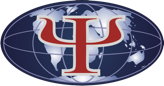 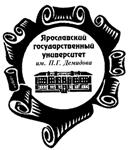 Международная Академия Психологических НаукФакультет психологии Ярославскогогосударственного университета им. П.Г. Демидова15– 17   мая 2015Международный  научный  конгресс«Психология XXI столетия», посвященный 45-летию факультета психологии ЯрГУ и 80-летию профессора Новикова В.В »ПРОГРАММА Пансионат «Лесное»15  маяЗАЕЗД НА КОНГРЕСС17.00 – «ЯРОСЛАВЛЬ ГЛАВНЫЙ»Ужин – 19.00  20.00 – АКТОВЫЙ ЗА ПАНСИОНАТА «ЛЕСНОЕ»ОРГАНИЗАЦИОННОЕ СОБРАНИЕ ПРОВОДИТ ПРОФЕССОР В.В.КОЗЛОВВечерний доклад20.30 –доктор психологических наук, профессор Кашапов М.М.  НАДСИТУАТИВНОСТЬ КАК ОСНОВА ТВОРЧЕСКОГО МЫШЛЕНИЯ ПРОФЕССИОНАЛА16 МАЯ10.00 – 13.30 Актовый зал ПЛЕНАРНЫЕ ДОКЛАДЫ1. ПАТРИАРХУ РОССИЙСКОЙ ПСИХОЛОГИИ 80 ЛЕТКозлов Владимир Васильевич (г. Ярославль) доктор психологических наук, профессор, заведующий кафедрой социальной и политической психологии Ярославского государственного университета им. П.Г. Демидова, президент МАПН, академик МАПН, РАСО, БПА и др.2. СОВРЕМЕННЫЕ ТЕНДЕНЦИИ В РАЗВИТИИ ТЕОРИИ ПСИХИЧЕСКИХ ПРОЦЕССОВ Карпов Анатолий Викторович (г. Ярославль) доктор психологических наук, профессор, Член-корреспондент РАО, академик МАПН, декан факультета психологии, заведующий кафедрой психологии труда и организационной психологии Ярославского государственного университета имени П.Г. Демидова.3. МЕТОДОЛОГИЯ ПСИХОСЕМАНТИКИ В КОНТЕКСТЕ ПОСТНЕКЛАССИЧЕСКОЙ РАЦИОНАЛЬНОСТИПетренко Виктор Федорович (г. Москва)  доктор психологических наук, профессор МГУ, член-корреспондент  РАН, академик МАПН,   заведующий  лабораторией " Психология общения и психосемантика» (МГУ) и лабораторией "Когнитивные  исследования ИСА РАН.4. ПОЛИЦИКЛИЧЕСКАЯ ХАРАКТЕРИСТИКА ПРОФЕССИОНАЛИЗАЦИИ ЛИЧНОСТИПоваренков Юрий Павловичдоктор психологических наук, профессор  кафедры общей и социальной психологии ФГБОУ ВПО «Ярославский государственный педагогический университет им. К.Д. Ушинского», академик МАПН.5. ЦЕЛОСТНО-ЦЕННОСТНАЯ ПАРАДИГМА В КОНТЕКСТЕАНТРОПОЛОГИЧЕСКОЙ ПСИХОЛОГИИЗалевский Генрих Владиславович (г. Калининград) профессор, доктор психологических наук, Заслуженный деятель науки РФ, Почетный работник высшего профессионального образования РФ, член-корр. РАО профессор Балтийского федерального университета им. И. Канта (Калининград) и Томского национального исследовательского университета 6. ЧЕТЫРЕХМЕРНОЕ ПРОСТРАНСТВО ПОСТИЖЕНИЯ ПСИХОЛОГИЧЕСКОЙ ФЕНОМЕНОЛОГИИ: СОЦИОКУЛЬТУРНО-ИНТЕРДЕТЕРМИНИСТСКАЯ ДИАЛОГИЧЕСКАЯ ПЕРСПЕКТИВА Янчук Владимир Александрович (Минск)доктор психологических наук, профессор, декан факультета психологии Академии последипломного образования, профессор Белорусского государственного университета и Академии управления при Президенте Республики Беларусь7.   БЫЛА ЛИ ТРОЯ? (КРИЗИС ПСИХОЛОГИИ В ГОЛОВАХ  НАУЧНЫХ ПСИХОЛОГОВ)Мазилов Владимир Александрович (Ярославль) -  доктор психологических наук, профессор, заведующий кафедрой общей и социальной психологии Института педагогики и психологии ФГБОУ ВПО «Ярославский государственный педагогический университет им. К.Д. Ушинского», академик МАПН. .16 мая. СЕКЦИОННЫЕ НАПРАВЛЕНИЯ1-е направление Методология современной психологии: «Психология: между природой и культурой». (рук. профессор Мазилов В.А.)Место проведенияХолл 1этажа15.00 – 19.00 Доклады2-е направление Интегративная парадигма психологии: теория и метод (рук. профессор Козлов В.В.)Место проведения Холл 2 этажа15.00 – 19.00  Доклады3 направлениеОрганизационная психология и менеджмент (рук. профессор Карпов А.В.)Психология в системе гос. службы (рук. профессор Субботина Л.Ю.)Холл 3 этажа15.00 – 19.00  Доклады4 направление Психолог-консультант: теория и метод (рук.  профессор Клюева Н.В.)Холл 4 этажа15.00 – 17.00Клюева Н.В.  «Психологическое консультирование в осажденной крепости (о трансформации  смыслов психологического консультирования в современных условиях)» 17.00 – 19.00Мастер – класс 1 «Технологии управления организационными событиями» Дубиненкова Е.Н., канд. пс. н., кафедра консультационной психологии ЯрГУ, член Региональной ассоциации психологов-консультантов.Круглый стол 1 «Зачем нужны профессиональные сообщества профессионалам?»  доктор пс. н., член НП «РАПК» Жедунова Л.Г., канд пс н. член НП «РАПК» Посысоев О.Н. , канд. пс. н. член НП «РАПК» Саковская О.Н.Круглый стол 2 «Психологическое благополучие в контексте психологического консультирования». Драпак Е.В., канд. пс. н. член НП «РАПК» , кафедра консультационной психологии ЯрГУ, член Региональной ассоциации психологов-консультантов.5 направлениеПсихология в  образовании (рук. профессор Кашапов М.М.) Современные психологические проблемы общественного развития (рук. профессор Фетискин Н.П.) Холл 5 этажа15.00 – 19.00Доклады 20.00  - ТОРЖЕСТВЕННЫЙ УЖИН17 МАЯХОЛЛ  1 ЭТАЖ10.00 – 13.00 МЕТОДОЛОГИЧЕСКИЙ СЕМИНАРРУКОВОДИТЕЛЬ ПРОФЕССОР МАЗИЛОВ В.А.ХОЛЛ  2 ЭТАЖ10.00 – 13.301. Круглый стол “Интегративная парадигма психологии сегодня: теория и метод (рук. профессор Козлов В.В.)2. “Путешествия самопознания – развивающее интегративное пространство (психотехнология на основе холотропного свободного дыхания)”, Фаерман М.И. канд. пс. наук, доцент кафедры консультационной психологии, член-кор. МАПН, руководитель студии интегративных практик психологии и йоги “ТЕРРА”3.    “Особенности использования сказкотерапии в разных предметных областях” мастер-класс -   Лариса Борисова - Директор Регионального центра МИКС "Жемчужина"ХОЛЛ  3 ЭТАЖ10.00 – 13.30Психология профессионального становления и реализации личности (рук. Профессор Поваренков Ю.П.) ДокладыПсихолог-консультант: теория и метод (рук.  профессор Клюева Н.В.)Холл 4 этажа10.00 – 13.3010.00 – 11.30  Мастер-класс  «Этические дилеммы в работе психолога-консультанта»  Клюева Н.В.- доктор психологических наук, профессор, директор Центра корпоративного обучения и консультирования, зав.кафедрой консультационной психологии, директор Региональной ассоциации психологов-консультантов;Руновская Е.Г.- кандидат психологических наук, психолог высшей квалификационной категории, заместитель директора Центра корпоративного обучения и консультирования, член Региональной ассоциации психологов-консультантов.11.30-13.00. Мастер-класс   «Ресурсы телесности в консультативном контакте»Грицай А.О. Психолог-консультант, преподаватель кафедры консультационной психологии ЯрГУ, член Региональной ассоциации психологов-консультантов.10.00-11.30 Мастер - класс  «Психокоррекция с использованием диссоциированных состояний» Кривобоков А.С.Магистр психологии, старший преподаватель кафедры психология МСГИ Ярославский филиал, психотерапевт, психолог-консультант, член Региональной ассоциации психологов-консультантов.ХОЛЛ  5 ЭТАЖ10.00 – 13.00Психология в  здравоохранении (рук.  доцент  Урываев В.А.)ДокладыАКТОВЫЙ ЗАЛ14.00- 15.30 – ЗАКЛЮЧИТЕЛЬНОЕ ПЛЕНАРНОЕ ЗАСЕДАНИЕДОКЛАДЫ ПРОФЕССОРОВ КОЗЛОВА В.В., ПЕТРЕНКО В.Ф., МАЗИЛОВА В.В.16.30 – ВЫЕЗД ИЗ ПАНСИОНАТАФИО участникаТема сообщенияЗапесоцкая И.В.Методологические пути решения парадигмальной неопределенности зависимости в современной психологии»Аймаганбетова О.Х. Касымова Л.Из опыта адаптации «Опросника социальных аксиом» для казахской выборкиЛевит Л.З.Личностно-ориентированная концепция счастья: интегративные возможностиВласов Н.А.Методологические аспекты изучения феномена внушаемостиКаратеев О.В.Самораскрытие личности: обсуждение содержания феноменаШиряева А.А. Методологические основы исследования коррупции:Ценностно-потребностный подходШадрин Н.С.Кризис современной психологии и проблема интеграции и взаимодействия академической психологии и ее прикладных отраслейСтёганцев А.В.Использование технологий выбора в социально-психологической практикеФИО участникаТема сообщенияКозлов В.В. Современное состояние интегративной психологииКрюкова А.П. Бурмистров С.Н.«Исследование имплицитного научения в условиях действия установки и обратной связи»Самойлова И.Г.Стратегии самопредъявления личности с нетрадиционной религиозной идентичностьюКолодин В.Интегративный подход в работе с зависимостямиЛавриенко А.Особенности психологического консультирования преуспевающих женщин – интегративный подходЮжаков В. Инттегративная парадигма в прикладной психологииСтарцева К.Н.Исследование влияния особенностей гендерной идентичности женщины и ситуации беременности  на интенсивность переживания смысложизненного кризисаФаерман М.И.Психологический туризм: методические принципыФИО участникаТема сообщенияАнтоновский А.В., Балакшина Е.В.Социально-психологические аспекты управленческой деятельности и оценка ее эффективности в условиях кризисаСубботина Л.Ю.Современное понимание основ психологической безопасностиГирфатова А.Р.Психологические особенности статусно–ролевого поведения руководителяДеревянко О.И.Организационная культура как фактор развития ролевого конфликта руководителя.Кузнецова О.Е.Организационные субкультуры в образовательных учрежденияхПопельницкая Т. Б.«Специфика внутрифирменных переговоров в организациях с разной силой организационной культуры»Митина М.Имидж организации как фактор отношения потребителяСтрижова С.Исследование страхов руководителей.Чернопятова А.Особенности структуры  психологического благополучия на разных этапах управленияГалиахметова Л.И.Социально-психологические особенности трудовой деятельности руководителяМильчарек Т.П., Мильчарек Н.АСоциально-психологические признаки экстремизма: построение эвристической модели.Ободкова Е. А.Имиджевая политика организаций: карьерный аспектНазаров В.И.Динамика  психологических изменений социально-перцептивных процессов в управлении периода экономической нестабильности 1990-2005 гг. ФИО участникаТема сообщенияРумянцева Т.В.Факторы эффективности кризисного консультированияРуновская Е.Г.Ценностно-смысловые установки личности, как их обнаружить и учитывать в консультированииМишурова Е.Ю.Котова Т.Е.Замещающая семья в психологическом консультированииФедотова О.Ценностные ориентации, предрасполагающие молодежь к экстремизмуКазанцева К.Е.Использование медиации в работе с семьями, ориентированными на развод.Москаленко Н.В.Психолог - консультант и личная история: точки пересеченияФИО участникаТема сообщенияДубровина С.В.Психические состояния интеллектуально одаренных старшеклассников.Камакина О.Ю.Психологическое благополучие школьников: риски и возможности сохраненияКотина Н.Изменение самоотношения детей 10-11 лет в условиях коллективно-распределенной учебной деятельностиКриулина А.А.Ориентированные на интеграцию психопрактики  профессиональной деятельности преподавателя психологии в вузеНизамова Е.С.Роль наследственности и среды в формировании личности: Кросс-культурное эмпирическое исследованиеИванов Е.И., Турчин А.С.  Особенности представлений старшеклассников о выборе профессииСедлова Н.В.Типы проблемных ситуаций в различных видах предпринимательской деятельностиФИО участникаТема сообщенияЛеньков С.Л.,Рубцова Н Е.Профессиональное становление педагогов инновационного образованияСапего Е. И.Психологизация мышления с позиции профессионального фреймированияФИО участникаТема сообщенияЕвстифеева Е.А.Конструирование психологической модели врачевания: методологические основания.Недуруева Т.В.Типы межличностных отношений субъектов лечебного взаимодействияФилиппченкова С.И.Конструирование психологической модели врачевания: методологические основания.Николаева Е.Ю.Исследование психовегетативных соотношений у студентов вузаНикишина В.Б.Психология независимостиПетраш Е.А.Норма и нарушение социальной идентичности